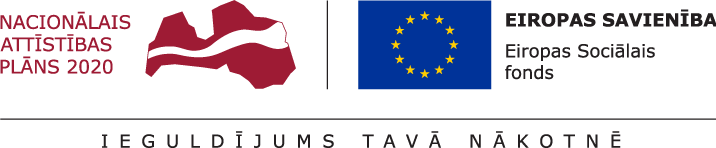 Projekta “PROTI un DARI!” aktualitātesUz 06.08.2018. projekta Nr.8.3.3.0/15/I/001 “PROTI un DARI!” īstenošanai Jelgavas pilsētā:darbojas 3 programmas vadītāji un 9 mentori;no projekta sākuma līdz šim brīdim projektā iesaistīti 95 jaunieši, no kuriem 69 jaunieši jau ir beiguši dalību projektā;katram jaunietim tiek izstrādāta individuālā pasākumu programma (IPP), kuras īstenošanas laiks no viena līdz deviņiem mēnešiem, galvenokārt - četri mēneši. Lai izstrādātu IPP, tiek veikta jauniešu profilēšana, apzinot katra jaunieša prasmes, intereses, iegūto izglītību, nosakot turpmākos attīstības virzienus;projekta ietvaros jaunieši saņēma šāda veida atbalstu:regulāru programmas vadītāja un mentora atbalstu;dažādu speciālistu konsultācijas (konsultācijas pie karjeras konsultanta, pie psihologa, pie logopēda, pie veselības veicināšanas speciālista, pie sociālā pedagoga, sporta trenera, kanisterapeita un citu jaunietim interesējošu un nepieciešamu speciālistu konsultācijas, izņemot ārstniecības personālu);iepazinās ar dažādu profesiju pārstāvjiem, lai labāk iepazītu profesiju un darba tirgus pasauli;apmeklēja dažāda veida kursus - angļu, spāņu valodas, apsardzes, B kategorijas autovadītāju apmācības, individuālas dziedāšanas, fotogrāfēšanas, ģitārspēles, kaligrāfijas, konditorejas, lietvedības, manikīra, masāžas, metināšanas, programmēšanas, web lapu izstrādes, skropstu pieaudzēšanas, vaksācijas, tūrisma menedžera, vizāžistu tūrisma menedžera, ugunsdrošības, vadības menedžmenta, grāmatvedības, reklāmas materiālu izstrādes, saskarsmes un konfliktoloģijas kursus;fizisko aktivitāšu nodarbības (zumbas, strip plastik, vēderdejas, pole dance, stiepšanās, fitnesa sporta nodarbības, trenažieru zāles apmeklējums, nūjošana);kultūras pasākumu apmeklēšana – dažādu koncertu, sabiedrisku pasākumu, teātru apmeklējums;dalību brīvprātīgā darba aktivitātēs;iesaisti nevalstisko organizāciju un jauniešu centru aktivitātēs;projekta īstenošanā iesaistītie stratēģiskie partneri - Jelgavas pilsētas pašvaldības iestādes: Kultūra, Jelgavas izglītības pārvalde, Zemgales reģionālais kompetenču attīstības centrs, Sociālo lietu pārvalde, Sporta servisa centrs, Jelgavas pilsētas pašvaldības policija, izglītības iestādes - Jelgavas 1.internātpamatskola, bērnu un jauniešu centrs “Junda”, Jelgavas Amatu vidusskola, un SIA “Zemgales olimpiskais centrs” - sniedz savu atbalstu mērķa grupas jauniešu apzināšanā un iesaistē, IPP īstenošanā. Tāpat jauniešiem nepieciešamo palīdz nodrošināt biedrība “Zemgales NVO Centrs”, SIA “Daizpon”, SIA “BJMK”, SIA “BUTS”, SIA “Autoskola”, SIA “Fitland”, Biedrība “Creative Edition”, SIA „Elektron-LV”, SIA “MARTT”, IK “JustDance”, SIA “N-Travel”.Kā iespējams iesaistīties projektā?Iesaistīties projektā var, sazinoties ar kādu no programmas vadītājiem Jelgavā:DACE EKŠA, tālrunis 29536996, e-pasts 2402@tvnet.lvSANDA APSĪTE, tālrunis 29293546, e-pasts apsite_sanda@inbox.lvALVIS LOČMELIS, tālrunis 29443889, e-pasts alvislocmelis1@gmail.com